St Helen’s ChuRCH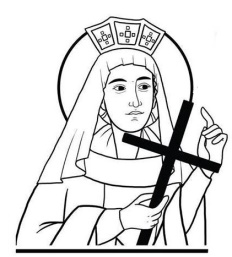 Watford WD24 6NJ01923 223175watfordnorth@rcdow.org.ukFather Voy P. Priest of the DioceseDeacon Liam Lynchwww.rcdow.org.uk/watfordnorthfacebook.com/sthelenswatfordinstagram.com/sthelenswatford twitter.com/sthelenswatford_____________________________________________________________ If our Christianity is merely a set ofexterior practices camouflaging a life of compromise with the weakness and hypocrisy of the world, we fail in our mission to manifest the hidden Nature of God to men in our own lives.  We fail to let people know, by the spirituality and purity and strength of our own lives, that God is love, and that he loves them all as he loves his own son, and that he wants them all to recover their true identity as his sons and daughters.by Thomas MertonFIRST HOLY COMMUNION PROGRAMMEEnrolment for First Holy Communion will take place on Saturday 24 September 2022 at 10:00 and Thursday6 October at 19:00.  Forms will be given out for completion at these sessions (baptismal church and date will be needed).  £25.00 will also be required to cover the cost of the two books for the programme.  Spaces are limited and Priority will be given to families who reside in the parish.Sunday 18th September 202225th Sunday in Ordinary TimeMASS INTENTIONS FOR THE WEEKSat 17th 08.30 Confessions / Exposition/ Adoration09.15 	Nkem Ezalo R.I.P.	18:00 	Dumitru Albert R.I.P.Sun 18th	09.00 	Mass for HM The Queen.		11:00	Sister Catherine Joy R.I.P.(1st Anniversary)_______________________________________________________Mon 19th	09.15	Bill Wright R.I.P.Tues 20th	09:15	Albert Okeke - AnniversaryWed 21st	CHURCH & OFFICE CLOSEDThurs 22nd	10.00	Amon O’Brien - wellbeing.Fri 23rd		09.15	ParishionersSat 24th	08.30 Confessions / Exposition/     Adoration09.15 	Margaret Worthington - wellbeing		10:00	Enrolment for FHC.		13:00	Baptism - Cauwenbergh		18:00	Meribel Niellson - wellbeingSun 25th	09.00	Peter Pumilia R.I.P.11.00	Bill Wright R.I.P.__________________________________________________DEATH OF QUEEN ELIZABETH IIHer Majesty Queen Elizabeth II was the UK’s longest-serving monarch. The Queen met four Popes on official visits during her reign: Pope John XXIII (1961), Pope John Paul II (1980, 1982 and 2000), Pope Benedict XVI (2010) and Pope Francis (2014). In 1951, a year before she acceded to the throne, she met Pope Pius XII.  Pope Francis sends his condolences to King Charles III and the people of the United Kingdom and praises her “life of unstinting service to the good of the Nation and the Commonwealth”. “At this time, we pray for the repose of the soul of Her Majesty. We do so with confidence, because the Christian faith marked every day of her life and activity.”N.B. The church will be open from 09:00 to 16:00 every day (with the exception of Wednesday) during the period of national mourning.NEW PARISHIONERSNew parishioners are always very welcome.  Please introduce yourselves to Fr Voy after mass.SCHOOL OPEN EVENINGS St Michael’s Catholic SchoolOpen Evening is on Wednesday 21st September 2022 from 18:00 to 21:00 for year 6 prospective students.  No appointment necessary.  Open morning is 23rd September, 09:30 -11:00 with limited places bookable through admissions@stmichaelscatholichighschool.co.uk s@stmichaelscatholichighschool.co.ukSt Joan of Arc Catholic SchoolOpen Evening 6 October 2022 and Open Morning 7 October 2022.  Please see poster in hall for details.Loreto College, Hatfield Road, St Albans, HertsOpen Evening will take place on 27 September 2022.  SCHOOL ADMISSIONSFor anyone wishing to obtain a ‘Certificate of Catholic Practice’, please print and complete the relevant form  https://www.catholiceducation.org.uk/guidance-for-schools/admissions and bring it along to the parish hall on Friday 30 September 2022 at 19:00.  If you cannot attend this session, please see Fr Voy with your completed form after mass the same week.MISSION APPEAL FROM THE SPIRITANSThere will be a mission appeal from the Spiritans at St Helen’s Church on 24th & 25th September 2022.  Please make any donation cheques payable to ‘The Spiritans’ or bank transfers to Sort Code 01-03-46 a.c 83279806. Thank you for your support.BAPTISMAL PREPARATIONBaptismal Preparation will take place on the second Saturday of every month, in the Parish Hall at 10.00 with Deacon Liam.  If you would like to attend one of these sessions, please email the Parish Office watfordnorth@rcdow.org.uk with your details.REQUEST FOR VOLUNTEERS PLEASEWe need more people to help with 1) Social Committee, 2) Holy Communion Catechists, 3) Eucharistic Ministers, 4) Church and Parish Hall cleaners, 5) Readers, 6) Alter Servers support and 7) gardeners. If you are able to help, please speak to Shirlie or send an email with your details to: watfordnorth@rcdow.org.uk.  Thank you very much to those already giving their support._______________________________________OFFERTORY COLLECTION FOR 11/09/2022Planned Giving	 £138.70	Loose Plate £343.97If you would like to set up a monthly Standing Order, our bank details are:HSBC Bank: WRCDT Watford NorthSort Code: 40-05-20 	Account No: 81263439Thank you for your continued support of the Church with your donations; it is greatly appreciated.	DIARY OF EVENTS15th-22nd September: Week of Prayer for Peace in Palestine & Israel “Faith, Hope and Love in Action: Towards Justice in Israel Palestine https://tinyurl.com/3fddjupj https://paxchristi.org.uk/campaigns/israel-and-palestine/  24th September Diocesan Pilgrimage to Walsingham.1st October: National Mass for Altar Servers - The Archconfraternity of St Stephen is inviting all servers to the National Mass for Altar Servers on Saturday 1st October 2022 at 2.30pm. Bishop John Sherrington will be the principal celebrant. Servers to vest in the Cathedral Hall, Ambosden Avenue and be ready to process by 2pm.St Bernadette Relic Tour: St Thomas of Canterbury, Fulham: 30th Oct – 1st Nov.St Joseph’s, Stevenage: 17th – 18th October. Our Lady of Willesden, Willesden: 28th – 30th October.For full details of the tour, visit: www.stbernadette.org.uk21st to 29th November: Diocesan Pilgrimage to the Holy Land.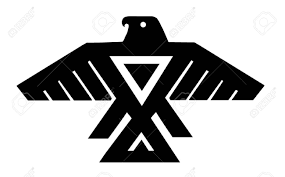 Thought for the week: Abuse no one and nothing.  For abuse turns the wise into fools and robs the spirit of its vision.  It is no longer good enough to cry peace, we must act peace, live peace and live in peace.  Love your life.  Perfect your life.  Beautify all things in your life.